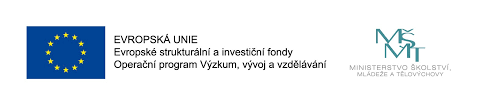                             V rámci projektu „Operační program Výzkum, vývoj a vzdělávání          Podpora rozvoje vzdělávání v ZŠ a MŠ Stráž nad Nežárkou“                         Vás zveme na odborně zaměřené tematické setkávání s rodiči žáků ZŠ                       na téma:     AROMATERAPIE                                Která se koná dne:              22.3.2023 od 15.30 hodin     v učebně 4.třídy - 1.patro ZŠ Stráž n. N.            Lektor:    Ivana Voborská  Fyzioterapeut, relaxace, alternativní péče